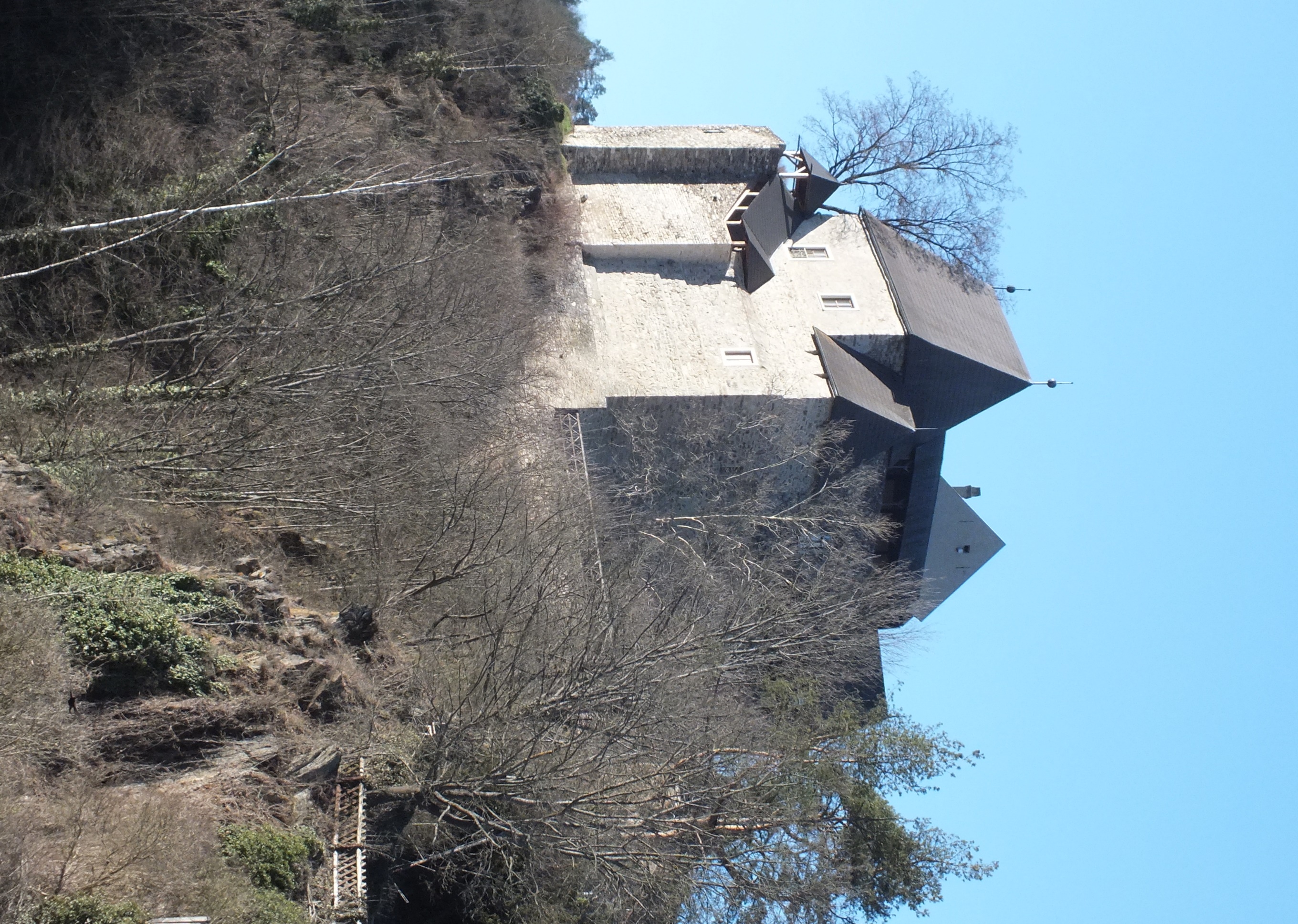 Veranstaltungsort			3543 Krumau 1313D-Parcours in Krumau am Kamp (beschildert ab Krumau)Bewerb	3D-Bogenschießen Breitensport               nach internen Regeln (31 3D-Tiere)Veranstalter				BSV KrumauAnmeldung				BSVThurnberg.Krumau@gmail.com					(Vor- und Zuname, Altersklasse, Bogenklasse, Geschlecht)Wertung				Allgemein Compoundbogen 1 Pfeilwertung: 20/18/15					Ansonsten 3 Pfeilwertung: 20/18/16 - 14/12/10 – 8/6/4					Preise für die ersten Drei pro KlasseBogenklassen	Primitivbogen (PB), Langbogen (LB), Reiterbogen (RB), Instinktbogen (IB), Blankbogen (BB), Compoundbogen (CU), Compoundbogen-Hunter (CH)Altersklasssen				Minis bis zum 10. Lebensjahr			gratis						Jugend bis zum 16. Lebensjahr 			€ 10					Allgemein ab 16. Jahren + Erwachsene		€ 15Ab 5 Teilnehmer pro Bogenklasse gibt es eine eigene Wertung!Nenngeld				Empfänger: BSV KrumauIBAN: AT07 3258 5000 0853 3614					BIC: RLNWATWWOBGStartgeld kann auch vor Ort bezahlt werden (+3€)!Startgeld verfällt bei Nichtteilnahme!Scorezettelausgabe			von 8.00 Uhr bis 09.30Start bei den Tieren ca. 10.15 UhrVerpflegung				Für Speisen und Getränke wird gesorgt!Auf Euer zahlreiches Kommen freut sich der BSV KrumauHinweis: Die Teilnahme erfolgt auf eigene Gefahr. Für Unfälle jeglicher Art übernimmt der Verein BSV Thurnberg/Krumau keinerlei Haftung. Am Parcours gilt Rauchverbot.